ПРОТОКОЛ заседания конкурсной комиссииТамбовского ВРЗ АО «ВРМ»06.04.2016										№ ____________Члены конкурсной комиссииПовестка дня:     О подведении итогов открытого конкурса № 018/ТВРЗ/2016 на право заключения договора на выполнение работ  по капитальному ремонту РУ-0,4кВ в здании кузнечно-прессового цеха инв. №1011 на территории Тамбовского ВРЗ –АО «ВРМ» в 2016 г.    Информация представлена начальником энерго-механического отдела – главным энергетиком Узких С.В.Комиссия решила:Согласиться с выводами и предложениями экспертной группы (протокол от 05.04.2016 г. № 018/ТВРЗ/ЭГ)В связи с тем, что по итогам рассмотрения конкурсных заявок, требованиям конкурсной документации соответствует четыре конкурсных заявки, признать открытый конкурс № 018/ТВРЗ/2016 состоявшимся, согласно п. 2.9.8. конкурсной документации. Поручить  начальнику ЭМО – главному энергетику Узких С.В. обеспечить заключение договора с ООО «Воронежский экспериментальный завод» со стоимостью предложения 566 101,67 (Пятьсот шестьдесят шесть тысяч сто один рубль 67 коп.) без учета НДС.Решение принято единогласно.Подписи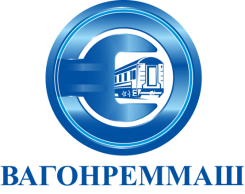 АКЦИОНЕРНОЕ ОБЩЕСТВО «ВАГОНРЕММАШ»Филиал Тамбовский вагоноремонтный завод392009, г. Тамбов, пл. Мастерских, д. 1тел. (4752) 44-49-59, факс 44-49-02, e-mail: tvrz@vagonremmash.ru